КАРАР                                                                               ПОСТАНОВЛЕНИЕПРОЕКТ17 июнь 2019 йыл                                                             17 июня 2019 года«Об утверждении Положения о старосте и председателе уличного комитета населенного пункта сельского поселения Кушманаковский сельсовет муниципального района Бураевский район»В соответствии с Федеральным Законом от 06.10.2003 года № 131-ФЗ «Об общих принципах организации местного самоуправления в Российской Федерации», Законом Республики Башкортостан от 18.03.2005 года № 162-з «О местном самоуправлении в Республике Башкортостан», Уставом сельского поселения Кушманаковский сельсовет муниципального района Бураевский район Республики Башкортостан (далее - сельское поселение)Постановляю:Утвердить Положение о старосте и председателе уличного комитета населенного пункта сельского поселения Кушманаковский сельсовет муниципального района Бураевский район Республики Башкортостан.Настоящее постановление вступает в силу со дня его подписания.Обнародовать настоящее постановление и разместить на официальном сайте.Контроль за выполнением настоящего постановления оставляю за собой.Глава сельского поселения                                                                    Кушманаковский сельсовет                                           муниципального районаБураевский район         Республики Башкортостан                                                             А.Д.КаюмовУтвержденоПроектом постановления 	  	  	Администрации сельского поселенияКушманаковский сельсоветмуниципального района Бураевскийрайон  Республики Башкортостан от 17.06.2019 г. ПОЛОЖЕНИЕо старосте и председателе уличного комитетанаселенного пункта сельского поселенияКушманаковский сельсоветОсновные термины и понятия, используемые в настоящем Положении:общественные интересы - общие интересы населения данной территории;собрание - собрание граждан села (деревни) сельского поселения, проводимое для обсуждения вопросов местного значения, информирования населения о деятельности органов местного самоуправления и должностных лиц местного самоуправления, осуществления территориального общественного самоуправления на части территории муниципального образования.Собрание граждан проводится по инициативе населения, Совета сельского поселения, главы сельского поселения.Собрание граждан, проводимое по инициативе Совета сельского поселения или главы сельского поселения, назначается соответственно Советом сельского поселения или главой сельского поселения. Решение о назначении собрания граждан, проводимое по инициативе населения, принимается Советом сельского поселения большинством от установленной численности депутатов Совета.Староста - это гражданин Российской Федерации, осуществляющий свои полномочия на общественной основе на территории населенного пункта, обеспечивающий деятельность по регулированию общественных отношений, возникающих в сфере непосредственного осуществления населением местного самоуправления.Староста является выборным лицом.1.Общие положения1.1.	Настоящее Положение основывается на Федеральном законе от 06.10.2003 года № 131-ФЗ «Об общих принципах организации местного самоуправления в Российской Федерации», Законе Республики Башкортостан от 18.03.2005 года № 162-з «О местном самоуправлении в Республике Башкортостан», Уставе сельского поселения (наименование сельского совета) сельсовет муниципального района Бураевский район Республики Башкортостан (далее - сельское поселение).1.2.	Настоящее Положение определяет правовое положение старосты (председателя уличного комитета) на территории села (деревни) сельского поселения Кушманаковский сельсовет, регулирует его деятельность в сфере реализации конституционных прав граждан по месту жительства по защите общественных интересов.1.3.	Староста (председатель уличного комитета) в своей деятельности руководствуется:-	Конституцией Российской Федерации;- Федеральным законом «О местном самоуправлении в Российской Федерации»;-	Законом Республики Башкортостан от 18.03.2005 года № 162-з «О местном самоуправлении в Республике Башкортостан»;-	Уставом муниципального района Бураевский район;-	Уставом сельского поселения Кушманаковский сельсовет;-	Постановлениями и распоряжениями Главы Администрации муниципального района Бураевский район и Главы сельского поселения и настоящим Положением и иными нормативно - правовыми актами Российской Федерации, Республики Башкортостан, и настоящим Положением.1.4.	Староста или председатель уличного комитета населенного пункта (далее по тексту - староста) работает под непосредственным руководством Главы сельского поселения и осуществляет свою деятельность на соответствующей территории по вопросам, определенным настоящим Положением.1.5.	Староста избирается в каждом или один на несколько населенных пунктов (с численностью населения менее 15 человек) на общем собрании граждан.1.6.	Старостой может быть избран гражданин не моложе 21 года постоянно проживающий на данной территории.1.7.	По решению собрания граждан голосование по избранию старосты может проводиться открытым голосованием.Решение об избрании принимается большинством голосов граждан, участвующих в голосовании.Собрание считается состоявшимся, если в нем приняло участие не менее 50% граждан от числа постоянно проживающих граждан и достигших 18 летнего возраста.Староста избирается на срок - 2 года.Гражданин не может быть избран старостой в случае:-	признания его недееспособным или ограниченно дееспособным решением суда, вступившим в законную силу;-	осуждения его к наказанию по приговору суда, вступившему взаконную силу.1.8.	Решение собрания граждан по избранию старосты утверждается Постановлением Главы сельского поселения.1.9.	Свою деятельность по выполнению возложенных на него задач староста осуществляет на основе широкого участия в интересах жителей сельского поселения (населенного пункта) в соответствии с планом работы.1.10.	Требования старосты, предъявляемые в пределах своих полномочий и не противоречащих законодательству, обязательны для исполнения всеми жителями, проживающими в границах территории населенного пункта, населением которого избран староста.1.11.	Староста несет ответственность перед Главой сельского поселения и населением, избравшим его, за выполнение своих обязанностей в соответствии с настоящим Положением.2. Цели деятельности и полномочия старосты2.1.	Цель деятельности старосты - решение различных социальных проблем, возникающих у населения по месту жительства, реализация их общественных интересов, содействие при осуществлении самостоятельного и под свою ответственность решения населением непосредственно и через органы местного самоуправления вопросов местного значения.2.2.	Для осуществления предусмотренных целей староста: - осуществляет постоянную взаимосвязь и взаимодействие администрации сельского поселения и населения по вопросам местного самоуправления и развития территориального общественного самоуправления;-	представляет и защищает законные интересы граждан, проживающих на территории села (деревни) сельского поселения Кушманаковский сельсовет в органах государственной власти Республики Башкортостан и органах местного самоуправления;-	доводит до населения, разъясняет и контролирует в пределах своей компетенции положения Законов, Указов Президента РоссийскойФедерации, муниципальных правовых актов по вопросам, касающимся прав, обязанностей и жизнедеятельности жителей села (деревни) сельского поселения Кушманаковский сельсовет;-	осуществляет контроль соблюдения Устава сельского поселения;-	обеспечивает в соответствии с решениями органа местного самоуправления организацию референдумов, выборов, обсуждений проектов решений органа местного самоуправления, опрос общественного мнения, социологических исследований, организует прием граждан, рассматривает их обращения, заявления и жалобы;-	информирует население и организует совместно с администрацией сельского поселения его участие в проводимых в районе и на селе массовых мероприятиях (выборах, референдумах, переписи населения, месячниках, смотрах, субботниках по благоустройству населенного пункта, ярмарках, торжественных собраниях и т.д.);-	вносит предложения в органы местного самоуправления по организации работы учреждений образования, здравоохранения, культуры, торговли, по благоустройству населенных пунктов, сохранности и надлежащего использования муниципального и частного жилищного фонда, охраны природы, рационального использования природных ресурсов, развития фермерских (крестьянских) хозяйств;-	решает вопросы по благоустройству, озеленению и улучшению санитарного состояния села (деревни) сельского поселения Кушманаковский сельсовет сельсовет, строительству и ремонту дорог, тротуаров, мостов, коммунальных сетей, свалок, общественных колодцев, спортивных и детских игровых площадок, охране памятников истории, культуры, поддержанию в надлежащем состоянии кладбищ, братских могил, содержанию улиц, придомовых территорий, домов в образцовом порядке. Привлекает к этим работам население;-	оказывает содействие в обеспечении первичных мер пожарной безопасности; -	оказывает содействие в деятельности добровольных пожарных команд;участвует в предупреждении и ликвидации последствий чрезвычайных ситуаций;-	оказывает содействие в выявлении и учете неблагополучных семей, имеющих детей, для принятия мер по социально-правовой поддержке детей групп социального риска;-	осуществляет контроль за использованием лесных и водных богатств, соблюдением правил застройки населенного пункта, выявляет факты самовольного строительства домов, пристроек к ним, индивидуальных гаражей, нарушения норм землепользования;-	в случае необходимости информирует главу сельского поселения о нарушении гражданами действующего законодательства или нормативных правовых актов по данным вопросам;-	работает в тесном контакте с участковым уполномоченным полиции по вопросам соблюдения жителями села (деревни) сельского поселения Кушманаковский сельсовет общественного порядка;-	организует подготовку собраний граждан, председательствует на них и осуществляет контроль за реализацией принятых ими решений;-	выявляет малоимущих граждан и семьи, принимает меры по оказанию им практической помощи;-	содействует главе сельского поселения в обеспечении своевременного внесения населением налоговых, страховых и иных платежей;-	по решению собрания граждан обеспечивает реализацию вопроса о самообложении населения села (деревни) сельского поселения Кушманаковский сельсовет;-	является распорядителем средств, собранных населением для благоустройства территории;-	свободно распространяет информацию о своей деятельности;-	ежегодно отчитывается перед населением о проделанной работе;-  по поручению собрания граждан или главы сельского поселения решает иные вопросы в пределах своей компетенции.3. Организация деятельности старосты3.1.	Работа старосты ведется на общественных началах, Глава сельского поселения имеет право премировать старосту за активную работу.3.2.	Администрация сельского поселения ведет учет анкетных данных старост населенных пунктов.3.3.	Староста может включаться в состав общественных комиссий, образуемых при администрации.3.4.	Ежегодно, администрацией муниципального района Бураевский район со старостами проводится совещание по организации работы.3.5.	Глава сельского поселения имеет право вынести вопрос о досрочном переизбрании старосты в случае обоснованных жалоб населения, избравшего этого старосту.3.6.	На основании выписки из протокола общего собрания граждан Глава Администрации муниципального района Бураевский район выдает старосте подписанный документ соответствующего образца, удостоверяющий его полномочия.По решению Главы Администрации муниципального района Бураевский район для старост могут вводиться другие отличительные знаки (форменная одежда, значки и др).Образцы удостоверения и других отличительных знаков старосты утверждается постановлением Главы Администрации муниципального района Бураевский район.3.7.	На доме, где проживает староста, может устанавливаться специальная вывеска, обозначающая его место проживания, а также фамилия, имя, отчество.4. Права старостыСтароста имеет право:4.1.	Вносить предложения Главе сельского поселения по вопросам организации работы администрации по населенному пункту, населением которого избран староста.4.2.	Запрашивать в администрации сельского поселения необходимые нормативные документы.4.3.	Требовать от жителей исполнения решений Главы сельского поселения, своих поручений по вопросам, отнесенным к полномочиям старосты.5. Гарантии деятельности старосты5.1.	Органы местного самоуправления содействуют старостам в осуществлении их полномочий. Содействие в частности должно выражаться в обеспечении старосты при необходимости помещением и оргтехникой, в предоставлении информации, необходимой для осуществления его полномочий.5.2.	Государственные и общественные органы, предприятия, учреждения, организации, должностные лица, которым адресованы предложения или запрос старосты, обязаны не более чем в месячный срок рассмотреть их и сообщить о принятых мерах старосте.5.3.	Расходы, связанные с деятельностью старосты, возмещаются в порядке и размерах, установленных органами местного самоуправления сельского поселения.5.4.	Деятельность старосты основывается на принципах добровольности, равноправия, самоуправления, гласности, доступности и законности.6. Ответственность старостыСтароста несет ответственность за:6.1. Ненадлежащее выполнение своих обязанностей, предусмотренных настоящим Положением;6.2.	Действия, осуществляемые с нарушением порядка, установленного законодательством и настоящим Положением.7. Прекращение полномочий старосты7.1.	Полномочия старосты прекращаются по истечении срока его полномочий.7.2.	Полномочия старосты могут быть прекращены досрочно по решению собрания граждан:а) по собственному желанию;б) по инициативе граждан или главы сельского поселения за систематическое невыполнение своих обязанностей;в) в случае переезда за пределы соответствующей территории;г) в случае вступления в законную силу приговора суда;д) изменения границ села (деревни) сельского поселения Кушманаковский сельсовет сельсовет вследствие слияния двух населенных пунктов или упразднения населенного пункта.В этом случае глава сельского поселения обязан в двухмесячный срок провести собрание граждан по выборам старосты.7.3.	Вопрос об отзыве старосты населенного пункта выносится на собрание граждан по письменному обращению в органы местного самоуправления не менее одной трети граждан, проживающих на территории села (деревни) сельского поселения Кушманаковский сельсовет сельсовет.7.4.	Староста считается отозванным, если за его отзыв проголосовало не менее двух третей от присутствующих на собрании граждан.Управляющий делами 						Е.В.АхматгалиеваБашkортостан  РеспубликаhыБорай районы  муниципаль                                                                                                                                                                                                             районының  Кушманак ауылсоветы ауыл биләмәhе хакимиәте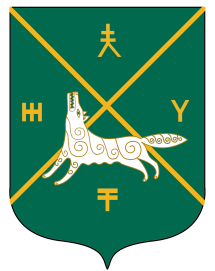 Администрация сельского поселения Кушманаковский сельсовет муниципального района     Бураевский район Республики Башкортостан